 ОБЪЯВЛЕНИЕ О ПРОВЕДЕНИИ ЗАКУПОКОбщественное объединение «Национальный паралимпийский комитет Республики Казахстан» расположенное по адресу: 010000, Республика Казахстан г. Нур-Султан, Есильский район, Караоткель-3, переулок Акшокы, 2, объявляет о проведении закупа «Закуп экипировки по пара пулевой стрельбе» способом запроса ценовых предложений, в соответствии с Положением о порядке планирования, организации и проведения закупок товаров, работ и услуг Общественного объединения «Национальный паралимпийский комитет Республики Казахстан». Наименование сумма по  товарам, объеме, месте, сроки и условия поставок указаны в Приложении к настоящему объявлению. Товар должен быть доставлен: по адресу: Республика Казахстан, Алматинская область по заявке Заказчика. Ценовые предложения будут приниматься в электронном виде   в срок   с 01 марта 2022 года 09:00 часов до «09» марта 2022 09:00 часов 00 минут   года включительно высланные по адресу электронной почты «zakup@paralympic.kz». Ценовые предложения должны содержать информацию о цене, количестве, сроках поставки, общей стоимости поставки, а также количественные, качественные, эксплуатационные характеристики предмета закупа и другую информацию, требуемую для описания предмета закупа. Ценовые предложения будут рассмотрены закупочной комиссией после окончания приема заявок. Дополнительную информацию и справку можно получить по телефону: 8 (7172) 59 04-13 вн. 131 Либо сот тел.  Приложение к объявлениюПо факту поставки в течение 5 рабочих дней на основании счета на оплатуТЕХНИЧЕСКАЯ СПЕЦИФИКАЦИЯ Список лотовСписок лотовСписок лотовСписок лотовСписок лотовСписок лотовСписок лотов№НаменованиеКол-воЦена тенгеСумма тенгеСрок поставкиМесто поставки1Ремень стрелковый винтовочный1,0100 000,00100 000,0035 календарных дней с момента заключения договораГород Нур-Султан, переулок Акшокы 2Наименование товара Размеры / кол-воФото / вид товараОписание / Характеристики1Ремень стрелковый винтовочный1 шт.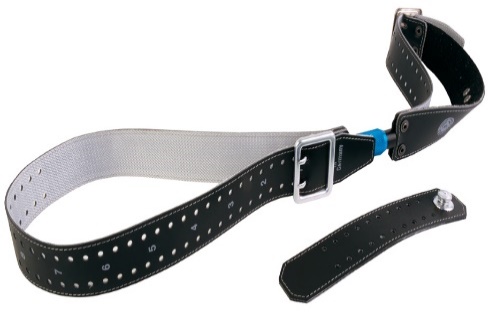 ahg-SHOOTING SLING SWINGГибкий, не растягивающийся материал, гарантирующий постоянную длину ремня.Оптимальное соединение с курткой стрелка.Свободно подвижная металлическая защелка крепится к стрелковому жилету.Отсутствие проскальзывания стропы.Страна происхождения: CШАБренд: Ahg (Anschutz)